Werktaak voor groep 6 😎💪👀👍😁Week: 23 maart 2020 – 27 maart 2020DagRekenen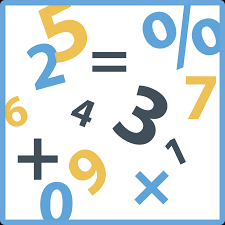 Tijd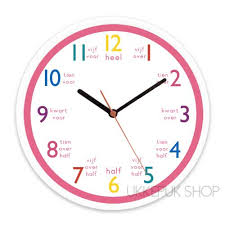 Taal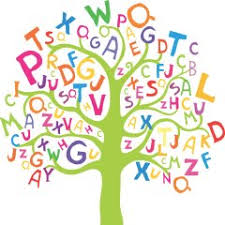 Tijd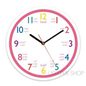 Spelling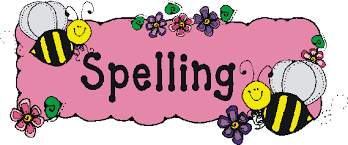 Tijd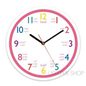 Lezen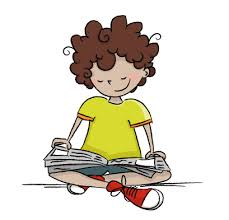 Tijd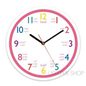 Andere opdracht 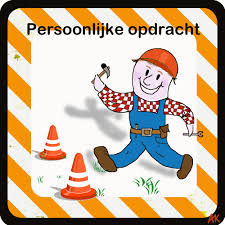 Tijd 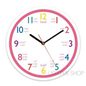 Maandagautomatiseren.pdfBlz.92Rekentuin20 min.15 min.Woordkaarten deel 1.pdfOefenen( woorden spijsvertering)15min.Maak het werkblad:Hoe vind je het onderwerp in de zin?10 min.gr.6 estafette.pdfBlz.19, 20stillezen5 min.30 min.Werk aan je ik-werkstuk30 min.Dinsdagautomatiseren vanaf 88.pdfBlz.88Tafeldiploma.nlTafel van 8 oefenen20 min.15 min.Woordkaart deel 2.pdfOefenen ( woorden spijsvertering)15min.www.spellingoefenen.nlAu(w)/ou(w)oefenen15 min.gr.6 estafette.pdfBlz.19, 20Nieuwsbegrip: andere tekstsoortenstillezen5 min.15 min.20 min.Tekenopdracht:Teken stap voor stap een koe .Hier mag je tot vrijdag over doen. Maak er dan een foto van / scan hem en stuur hem naar juf:Jtcornelissen@leerplein055.nl30 min.WoensdagMira is jarig!😀🍰🎈🎁automatiseren vanaf 88.pdf Blz.89Redactiesommen.nl10 sommen maken20 min.15 min.Wat weet jij allemaal over het Corona virus? Schrijf eens een verhaal in Word. Gebruik de woorden: ontstaan, ziek worden, symptomen, maatregelen, quarantaine. Controleer je spelling.Mail het naar juf. jtcornelissen@leerplein055.nl30 min.www.spellingoefenen.nlAu(w)/ou(w)dictee15 min.gr.6 estafette.pdfBlz.21, 22Techn.lezengr56.pdfTekst de voetbalwedstrijdVoor (mama/papa), koor, doorNieuwsbegrip:Woordenschat5 min.15 min.15min.Teken een koeDonderdagautomatiseren vanaf 88.pdfBlz.90Rekentuin20 min.15 min.Woordkaarten deel 3.pdfOefenen ( woorden spijsvertering)15min.www.spellingoefenen.nlGesloten lettergrepen oefenen15 min.gr.6 estafette.pdfBlz.21, 22junior einstein begr. Lezen.pdf Tekst: Over? over5 min.30 min.Werk aan je ik-werkstuk30 min.VrijdagTobias is jarig!😁🎈🎂🎁Chris is morgen jarig!😄🎂🎈🎁automatiseren vanaf 88.pdfBlz.91, 92Tafel van 8 opzeggen!30 min.5 min.Alle woordkaarten van spijsvertering nog eens goed oefenen!15min.www.spellingoefenen.nlGesloten lettergrepen dictee maken15 min.gr.6 estafette.pdfBlz.23,24Techn.lezengr56.pdf Tekst de voetbalwedstrijdVoor (mama/papa), koor, doorstillezen5 min.15 min.20 min.Teken een koe af!...opsturenNaar juf.